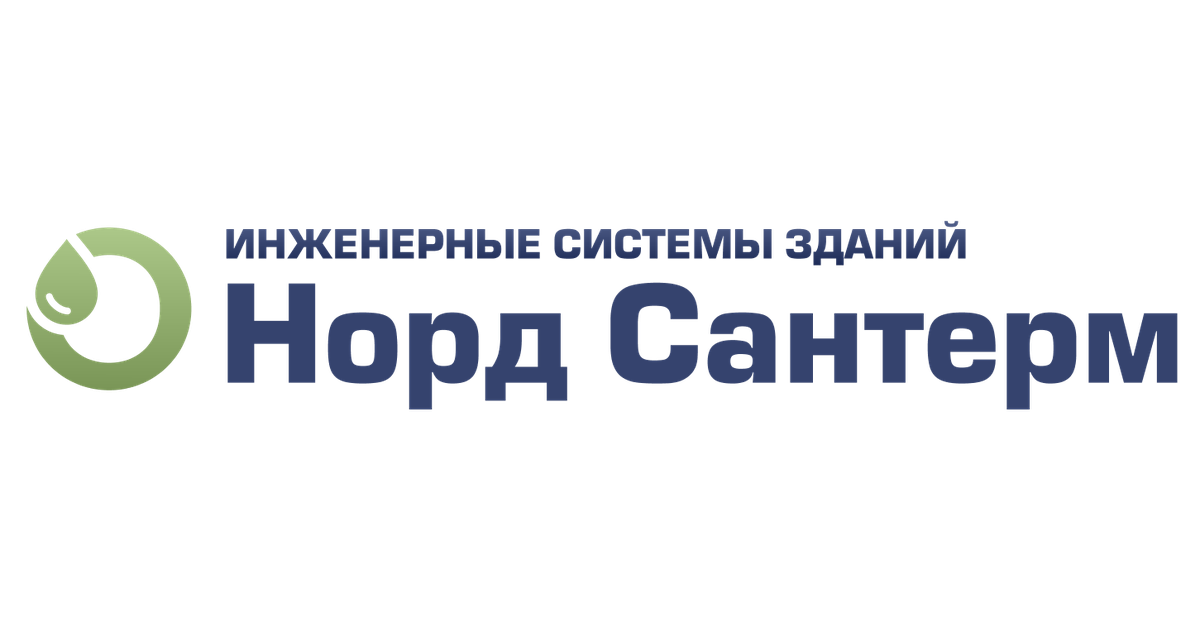 ОБЩЕСТВО   С   ОГРАНИЧЕННОЙ   ОТВЕТСТВЕННОСТЬЮ                                      « НОРД САНТЕРМ »Юр. адрес: . Санкт-Петербург, ул. Большая Разночинная, дом 14, лит. А, пом. 213Факт. адрес: . Санкт-Петербург, Химический пер., д.1, лит. АВ, офис 55. тел. 339-96-20, 240-05-35.  Рег. номер ПФР 088-012-067654                  ОГРН  1107847209535                 ИНН  7801523260                 КПП 781301001                 ОКПО 67408590                 ОКАТО 40288565000                 ОКТМО 40393000                 ОКОГУ  4210014                 ОКФС  16                  ОКОПФ  12165                 ОКВЭД  45.3, 45.2, 45.4, 51.6  52.63, 74.2.р/с 40702810980000005135   Филиал ОПЕРУ ОАО Банк ВТБ в Санкт-Петербурге  г. Санкт-Петербургк/с 30101810200000000704  БИК 044030704Директор  Ткачук Анатолий МихайловичГлавный бухгалтер Абрамова Светлана Викторовна8-921-645-98-20, эл. адрес:  dalila341@mail.ru